Руководителям образовательных учреждений, управлений, комитетов, отделов культуры, руководителям учреждений дополнительного образования, танцевальных коллективов, частных школ, танцевальных студий.Данное Положение является официальным Приглашением.ПОЛОЖЕНИЕVII Международного конкурса танцевального искусства                  «Танцующая радуга»Дата проведения: 13-15 мая 2022 г. Место проведения: г. Тюмень, Россия, концертный зал СОЦ «Зодчий» ул. Луначарского 2, корп. 5 Учредители и организаторы конкурса: АНО Центр развития культуры и талантов «ВЕРШИНА ТВОРЧЕСТВА», при информационной поддержке департаментов культуры Тюменской области, ХМАО, ЯНАО, г. Тюмени, Управления по культуре Администрации Тюменского района.Конкурс проходит при участии преподавателей Вузов, артистов, деятелей культуры г. Тюмени, и других городов РФ.1.Общие положения:Настоящее положение определяет цели и задачи, порядок проведения, содержание, категории участников Конкурса.                                   2.  Цели и задачи конкурса:Стимулирование и развитие детского и юношеского творчества;Пропаганда здорового образа жизни и полноценного досуга среди населения, Привлечение к занятиям современной хореографией детей, подростков, молодежи и взрослых. Выявление ярких исполнительских коллективов, солистов, среди детей, оставшихся без попечения родителей, воспитанников детских домов и поддержка их в реализации творческого потенциала.Создание условий для обмена опытом преподавателей и художественных руководителей коллективов, творческого общения с коллегами.Формирование имиджа г. Тюмени, как одного из лучших Российских городов и туристического центра.Выявление одаренных исполнителей (детей, молодежи и взрослых) с целью дальнейшего развития и поддержки их таланта и исполнительского мастерства, поддержка детско-юношеских коллективов, создание условий для реализации их творческого потенциала и повышение уровня исполнительского мастерства.Укрепление толерантных межконфессиональных и этнических отношений детей и молодежи регионов РФ и стран ближнего и дальнего зарубежья.Привлечение деятелей культуры г.Тюмени, других городов и стран для оценки исполнительского мастерства участников фестиваля и рекомендаций по дальнейшему развитию способностей.Проявление толерантности к людям с ограниченными возможностями и формирование "безбарьерной среды" общения, адаптация к внешней среде детей с ограниченными возможностями.                                          3.  Организаторы Конкурса-Фестиваля:Автономная некоммерческая организация Центр развития культуры и талантов «ВЕРШИНА ТВОРЧЕСТВА», которая проводит Конкурс-фестиваль в соответствии с Уставом АНО.Оргкомитет Фестиваля: осуществляет общее руководство подготовкой и проведением Конкурса;Разрабатывает программу проведения мероприятия и его символику;Определяет состав жюри Конкурс- Фестиваля;Организует работу по информационному освещению мероприятия, анонсирования мероприятия, привлечению спонсоров;Оргкомитет сообщает участникам все изменения в группе ВКонтакте https://vk.com/vershinaorg.Организаторы конкурса не несут ответственности за использование конкурсантами произведений во время выступлений в конкурсе-фестивале. Все имущественные претензии, в том числе авторов и обладателей смежных прав, могут быть адресованы только участнику конкурса.Оргкомитет имеет право использовать и распространять (без выплат гонорара участникам и гостям конкурса) аудио и видеозаписи, печатной и иного рода продукции, произведенные во время проведения мероприятий конкурса и по его итогам.Оргкомитет берет на себя все затраты по организации конкурса, предоставлению концертных площадок для выступлений, приобретению и вручению призов, дипломов, обеспечению культурных программ.                                             4. Участие в Конкурсе:Внимание! Участие в конкурсе осуществляется только по предварительной заявке, поданной до 8 мая 2022 г. включительно.Для участия в конкурсе участники отправляют заявку установленной формы по адресу orgkomitet@vershinatvorchestva.ru, либо заполняют заявку на сайте http://www.vershinatvorchestva.ru/.Участие в конкурсе добровольное.Участник (солист, коллектив) имеет право подать несколько заявок с условием предоставления отдельной анкеты–заявки на каждую номинацию. В конкурсе принимают участие детские, молодежные, взрослые танцевальные коллективы, коллективы театров танца, отдельные исполнители.Среди участников могут быть дети, оставшиеся без попечения родителей, воспитанники детских домов, дети с ограниченными возможностями.Опоздавшим подать заявку в срок, следует связаться с Оргкомитетом, для решения вопроса об их участии в фестивале.Конкурсные выступления организуются по графику. График выступлений размещается за три дня до конкурса, на https://vk.com/vershinaorg. Участникам рекомендуется прибыть заблаговременно, пройти регистрацию на стойке регистрации.                                              5. Номинации:Детский танец (для возрастной категории до 8 лет.);Классический танец;Народный танец – этнический, народный, характерный. Танцы разных национальностей, с выдержкой стиля, техники и музыки;Стилизованный танец – исполнение народных танцев в современных обработках;Спортивно-эстрадный танец – сочетание хореографии, акробатики, гимнастики; Эстрадный танец – традиционные эстрадные характерные танцы, диско, смешанный стиль; классический джаз.Современный танец – афро, модерн, неофолк с выдержкой стиля и техники, неоклассика;Сontemporary dance;Свободная пластика;Сценический бальный танец;Танцевальное шоу – в этой номинации возможно использовать вокал (он не оценивается как отдельная номинации), цирковые трюки, любые световые эффекты, и т.д.Костюм выступает как дополнительный эффект в шоу;Уличные танцы – Locking, Popping, Hip-Hop, House, Break-Dance, Crump, Whacking, Vogue, Street Jazz, Dancehall, C-Walk, Electro. Балетмейстерская работа - оценивается работа балетмейстера, его постановка. Исполнительское мастерство в данной номинации не оценивается, диплом получает балетмейстер.Музыкально-хореографический спектакль. «Дебют» - для солистов и коллективов, которые впервые участвуют в конкурсах и первый раз выходят на сцену.                                                     6.Возрастные категории:                               7. Требования номинации к номерам конкурсантов:Участники исполняют 2 танца, общий хронометраж которых не должен превышать 7 минут. Для возрастной категории солисты: 5-7лет; коллективы: 4-6 лет возможно исполнение одного номера (на усмотрение педагога) хронометраж, которого не должен превышать 4 минуты.                                                   8. Критерии оценки:Исполнительское мастерство, техника исполнения движений, уровень владения техникой, школа (чистота исполнения технических приемов, ритмический рисунок);Сценический образ, подбор и воплощение художественного образа в исполняемом произведении (культура исполнения, артистизм, синхронность, эстетика костюмов и реквизита);Соответствие репертуара возрастным особенностям исполнителей; Качество музыкального сопровождения, композиционное построение номера (соответствие постановки и музыки, интеллектуально-духовный уровень текста музыкального сопровождения);Качество постановки (владение сценическим пространством, рисунок);Сыгранность, слаженность (для коллективов);В случае превышения указанного времени жюри имеет право остановить номер; Подача фонограмм звукорежиссеру производится при выступлении, необходимо принести флэш-карту с фонограммой выступления.Каждая звукозапись должна быть на отдельном носителе с указанием названия номера, названия ансамбля или фамилии исполнителя, а также продолжительности звучания данного произведения; Для флэш-карты: на карте памяти должны быть ТОЛЬКО конкурсные произведения, без какой-либо лишней информации. Произведения должны быть подписаны таким образом: «1 Иванов Иван – Дождь (3,5 минут)», «2 Иванов Иван – Ладошка (3,8 минут)».При оценке конкурсных выступлений световое сопровождение (различные специальные световые эффекты) во внимание не принимаются;                                                    9.  Жюри конкурса.Для оценки конкурсных выступлений создается высококвалифицированное жюри, в состав которого входят известные деятели культуры и искусств, опытные педагоги, хорошо знающие теорию, методику и практику работы с любительскими и профессиональными коллективами и исполнителями: представители шоу-бизнеса, профессиональные танцоры.Присвоение призовых мест в конкурсной программе производится на основании протокола жюри и суммарного количества набранных баллов по всем номерам.Представители оргкомитета не являются членами жюри и не участвуют в голосовании.Жюри не имеет право разглашать результаты конкурса до официального объявления.Жюри Фестиваля формируется и утверждается Оргкомитетом. Утверждённый состав жюри обжалованию не подлежит.Голосование является тайным и его итоги не вывешиваются для всеобщего обозрения.Обязанности жюри:-оценивает выступления участников в конкурсных номинациях;- определяет победителей и призеров в фестивальных направлениях;- принимает решение о награждении участников конкурса.Права жюри:- давать рекомендации участникам конкурса;- выделять отдельных исполнителей или авторов номеров (программ) и награждать их специальными призами по своему усмотрению, согласовав с Оргкомитетом;- по согласованию с Оргкомитетом принимать решение об отмене конкурса по заявленной в настоящем Положении номинации, в связи с недостаточным количеством поданных заявок, либо не присуждать никаких призовых мест в данной номинации.Решение жюри обжалованию не подлежит.Полный состав жюри формируется, не позднее, чем за 15 дней до конкурса.10. Подведение итогов конкурса и награждение победителейЖюри оценивают выступления по 10-балльной системе. Лучшие выступления выявляются по общей сумме баллов.Коллективам и отдельным исполнителям, принявшим участие в конкурсных просмотрах, могут быть присвоены следующие звания: «Гран-при»; лауреат (трех степеней); дипломант (трех степеней).Жюри имеет право не присуждать звание «Гран-при» и призовые места в номинациях, если таковые не будут выявлены.Церемония вручения дипломов и призов проводится на Гала-концерте.Программу Гала-концерта составляют жюри и организаторы конкурса совместно.На Гала-концерт приглашаются ВСЕ участники независимо от занятого места.Все протоколы направляются в Оргкомитет конкурса-фестиваля.Руководители коллективов могут ознакомиться с комментарием своего выступления в Оргкомитете по письменному запросу на электронную почту orgkomitet@vershinatvorchestva.ruВНИМАНИЕ! Оценочные листы и комментарии членов жюри являются конфиденциальной информацией, не демонстрируются и не выдаются!В случаях проявления неуважительного отношения к членам жюри и оргкомитету, участник может быть снят с участия в конкурсе-фестивале без возмещения стоимости организационного взноса и вручения диплома. В подобном случае в итоговом отчёте будет отражена причина дисквалификации участника.Оргкомитет принимает претензии по организации конкурса-фестиваля только в письменном виде. По адресу orgkomitet@vershinatvorchestva.ru Мы обязательно рассмотрим их и учтем пожелания.По усмотрению оргкомитета участникам присуждаются специальные призы и награды, памятные подарки.Руководители имеют возможность посетить круглый стол от членов жюри.В течение 3 дней после окончания конкурса отчёт публикуется на сайте организаторов.Призовой фонд формируется из личных средств организаторов, средств спонсоров и взносов конкурсантов.Оргкомитетом конкурса утвержден следующий призовой фонд:Обладатель Гран-при награждается дипломом Победителя конкурса (диплом Гран-при), БОЛЬШИМ кубком, сертификатом-приглашением на БЕСПЛАТНОЕ УЧАСТИЕ в проектах АНО ЦРКиТ «ВЕРШИНА ТВОРЧЕСТВА».Лауреаты конкурса награждаются дипломами лауреатов I, II, III степени, кубками от Оргкомитета. Дипломанты награждаются дипломами I, II, III степени, кубками от ОргкомитетаВсе руководители награждаются благодарственным письмом. (Обращаем внимание, что дипломы благодарности можно выписать хореографам, балетмейстерам, костюмерам, руководителям студий, спонсорам и тд. Информация направляется вместе с заявкой).По желанию участников можно приобрести именные дипломы, благодарственные письма спонсорам (руководителям организаций, директорам учебных заведений и т. д.) - стоимость 200 рублей – 1 диплом; медали конкурса - стоимость 250 рублей; кубки – стоимость - 550 рублей. Заказ атрибутики необходимо согласовать с Оргкомитетом по телефонам: 8-908-8-705-785; 8-904-4-950-839 до 10 мая.11. Финансовые условияУчастники оплачивают организационный взнос за участие в Конкурсе.       Каждая дополнительная номинация оплачивается в размере 70% (солист, коллектив).Оплата возможна по Q-коду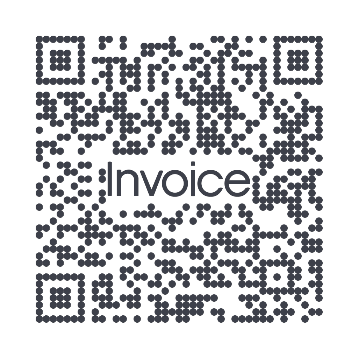 Внимание!!!  После подачи заявки, при получении квитанции на оплату, участники   оплачивают обязательно 10% - в течении трех дней. Не оплаченные заявки не попадают в расписание.  При отказе от участия 10% оплаты оргвзноса не возвращается.При участии солиста в дополнительной номинации, сначала оплачивается регистрационный взнос как соло, затем дополнительная номинация.Возможна доплата наличными на регистрации в первый день конкурса-фестиваля.День регистрации участников конкурса-фестиваля является последним днём принятия доплаты.После получения заявки оргкомитет производит расчет суммы оплаты, сообщает реквизиты и возможные варианты оплаты для юридических и физических лиц.Оплата за участия производится через банк, через любое приложение по реквизитам, по счету для оплаты (для юр.лиц).При отказе от участия в срок менее чем за 3 дня до начала конкурса, оплата конкурсного взноса не возвращается. Конкурсный взнос возвращается по заявлению, написанному с указанием полных реквизитов для перечисления, после Гала-концерта в течении 10 дней, заявления, написанные позднее 10 дневного срока не рассматриваются.Без оплаты не производится выдача дипломов, медалей и призов!Дети, оставшиеся без попечения родителей, воспитанники детских домов, дети с ограниченными возможностями участвуют в конкурсе без оплаты конкурсного взноса.ОБРАТИТЕ ВНИМАНИЕ:Если один ансамбль выставляется в двух номинациях, основной считается та, где больше участников. При условии, что в обеих номинациях выступают одни и те же дети.Если один коллектив выставляет две группы детей, то считается, что это два разных ансамбля. Расчет оплаты идет по базовой стоимости для каждой из групп.Проезд до города проведения конкурса производится за счет участников. Билеты приобретаются в оба конца. Дополнительные услуги по проживанию, питанию и экскурсиям оплачиваются участниками из собственных средств.Стоимость поездки (для иногородних участников): от 800 до 2000 рублей в сутки.В стоимость включено: трансфер, проживание.Встреча на ж/д вокзале, а также заселение в гостиницу осуществляется только на основании заполненных руководителем группы документов.Список документов для заселения: паспорт, свидетельство о рождении ребенка.                                                              12. Общие организационные требования:Для участия в программе конкурса допускаются группы поддержки, зрители.Каждый участник имеет право на речевую рекламу своего спонсора (не более 10 секунд).Видеосъёмка конкурсов участниками и сопровождающими их лицами для личного пользования разрешена. Видеосъёмка круглых столов, мастер-классов запрещена!Участие в Конкурсе подразумевает безусловное согласие участников со всеми пунктами данного положения, а также означает согласие участника на обработку, хранение и использование личной информации (ФИО, возраст, место работы, место учебы, город проживания, личное изображение гражданина) в технической документации конкурса-фестиваля на бумажных и электронных носителях, а также согласие на публикацию указанной информации в сети Интернет на ресурсах, принадлежащих АНО Центр развития культуры и талантов «ВЕРШИНА ТВОРЧЕСТВА». Общий список участников, график, время выступлений, другую текущую информацию отслеживайте на сайте организаторов конкурса и по адресу https://vk.com/vershinaorg.При заполнении анкеты-заявки будьте внимательны, правильно вписывайте данные.                                                                                                                         Изменению может подлежать только программа исполнения конкурсанта. Диплом заполняется на основании данных заявки на участие в конкурсе,претензии по исправлению и добавлению данных в дипломы– НЕ ПРИНИМАЮТСЯ!  И ВЫДАННЫЕ НА НАГРАЖДЕНИИ ДИПЛОМЫ НЕ ИСПРАВЛЯЮТСЯ, ЕСЛИ ОШИБКИ ОРГКОМИТЕТА В ДАННОЙ СИТУАЦИИ НЕТ.Заявки подаются участником или его представителями.Анкета–заявка участника высылается на электронный адрес vershina.org@mail.ruДля приезжающих участников, проживающих в гостинице, список (полностью Ф.И.О., дата рождения участников, руководителей, сопровождающих и т.д.) с указанием даты и времени прибытия, и контактного сотового телефона сопровождающего.Свободный прием заявок прекращается 8 мая 2022г. в 24-00. Дальнейшие заявки принимаются только после предварительного согласования с оргкомитетом.Участник, либо коллектив, имеет право участвовать в нескольких номинациях с условием предоставления отдельной анкеты-заявки на каждую номинацию.Возраст участников может быть проверен председателем жюри Замена репертуара разрешена до дня общей регистрации участников, далее она осуществляется по согласованию с оргкомитетом на месте выступленияПрисланные материалы возврату не подлежат.Время репетиции перед конкурсом не предусмотрено. (в отдельных случаях, по согласованию с оргкомитетом)ВНИМАНИЕ! Невыполнение условий настоящего Положения влечет за собой исключение из участия в фестивале. Организаторы оставляют за собой право вносить изменения и дополнения в условия и программу организации и проведения конкурса.                                     13. Технические требованияМузыкальный носитель – флэш-накопитель - сдается при регистрации. После копирования фонограмм флэш-накопитель возвращается. Во избежание путаницы и быстрой проверки на наличие вирусов – музыкальные носители должны содержать только 2 конкурсных трека. Перечень технического и музыкального оборудования (в случае особых требований, необходимого для конкурсных выступлений, должен быть указан в заявке на участие).Возможность выполнения технических условий подтверждает организатор конкурса.                                     ПРИЕМ ЗАЯВОК НАЧИНАЕТСЯ с 03 апреля 2022 г. и заканчивается 8  мая 2022г. включительно! ДАЛЬНЕЙШИЕ ЗАЯВКИ ПРИНИМАЮТСЯ ТОЛЬКО ПОСЛЕ ПРЕДВАРИТЕЛЬНОГО СОГЛАСОВАНИЯ С ОРГКОМИТЕТОМНе забранные дипломы участников с Гала-концерта можно забрать в офисе АНО ЦРКиТ «ВЕРШИНА ТВОРЧЕСТВА» по адресу: г. Тюмень ул. Ямская д.104, а, 8 каб., в течении 14 дней, после завершения конкурса.БОЛЕЕ ПОДРОБНУЮ ИНФОРМАЦИЮ ВЫ МОЖЕТЕ ПОЛУЧИТЬ У ОРГАНИЗАТОРОВ КОНКУРСА: Тел. Оргкомитета: 8-908-8-705-785; 8-904-4-950-839.E-mail: orgkomitet@vershinatvorchestva.ru для отправления заявок.Дополнительная информация на сайте: www.vershinatvorchestva.ruНаши социальные сети:http://vk.com/vershinaorg; @vershinatvorchestvaТел. Оргкомитета: 8-908-8-705-785; 8-904-4-950-839.Солисты:   Коллективы:5-7лет;4-6 лет;8-10 лет;7-9 лет;11-13 лет;10-12 лет;14-16 лет;13-15 лет;17-18 лет16-18 лет;от 18 и старше от 18 и старшеот 26 лет и старше группа «Профи»от 26 лет и старше группа «Профи»для руководителей группа «Мастер»для руководителей группа «Мастер»Смешанная группаДата оплаты:Солисты2000,00 рублейДуэты (трио)4000,00 рублейКоллективы Коллективы   4-7 человек 800,00 рублей c человека  8-11 человек 700,00 рублей c человека  от 12- человек 600,00 рублей c человека                                                        ЖЕЛАЕМ УДАЧИ!!!